Religia – IBSIa ; IBSIb ; ITGa                             08.05.2020Proszę zapoznać się z filmikiem i przemyśl odpowiedzi  na zadane pytania. Jeśli nasunie Ci się pytanie, jakaś niejasność to zapraszam. Zechcesz dostać odpowiedź napisz:czarnas.nauczanieonline@wp.pl lub komunikator w i-dzienniku. Format – Word; PDFŹródła pomocnicze: Biblia; YouTube; Internet WWWT: Poznaj Przyjaciela – Biblia. Tydzień Biblijny.Biblia – to zbiór ksiąg który trudno pomylić z innym dziełem.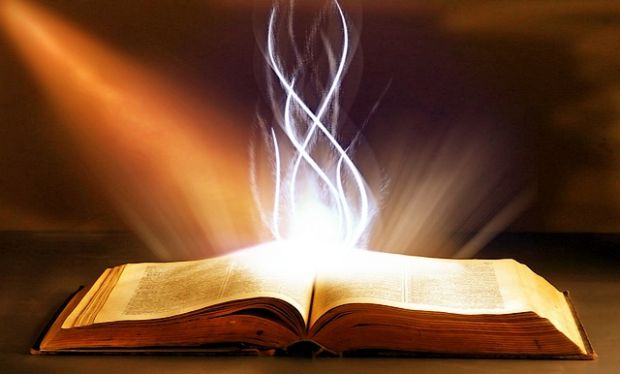 W tym tygodniu Kościół przewidział dla nas szczególny czas na odkurzenie tego wyjątkowego listu Boga do człowieka.Obejrzyj filmik i sporządź notatkę. https://youtu.be/gp_iEdFQ18sZ jego zawartości za tydzień zrobimy test wiedzy. Dostaniesz link – obiecuję będzie łatwyAby się wstępnie sprawdzić zrób szybki teścik z:http://testwiedzy.pl/game/30225.htmlPOWODZENIA